CONSORT 2010 checklist of information to include when reporting a randomised trial*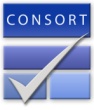 *We strongly recommend reading this statement in conjunction with the CONSORT 2010 Explanation and Elaboration for important clarifications on all the items. If relevant, we also recommend reading CONSORT extensions for cluster randomised trials, non-inferiority and equivalence trials, non-pharmacological treatments, herbal interventions, and pragmatic trials. Additional extensions are forthcoming: for those and for up to date references relevant to this checklist, see www.consort-statement.org.Section/TopicItem NoChecklist itemReported on page NoTitle and abstractTitle and abstractTitle and abstractTitle and abstract1aIdentification as a randomised trial in the title11bStructured summary of trial design, methods, results, and conclusions (for specific guidance see CONSORT for abstracts)2IntroductionIntroductionIntroductionIntroductionBackground and objectives2aScientific background and explanation of rationale3Background and objectives2bSpecific objectives or hypotheses3 and 4MethodsMethodsMethodsMethodsTrial design3aDescription of trial design (such as parallel, factorial) including allocation ratio5Trial design3bImportant changes to methods after trial commencement (such as eligibility criteria), with reasons4Participants4aEligibility criteria for participants4Participants4bSettings and locations where the data were collected4Interventions5The interventions for each group with sufficient details to allow replication, including how and when they were actually administered7Outcomes6aCompletely defined pre-specified primary and secondary outcome measures, including how and when they were assessed5 to 8Outcomes6bAny changes to trial outcomes after the trial commenced, with reasonsNot applySample size7aHow sample size was determined9Sample size7bWhen applicable, explanation of any interim analyses and stopping guidelinesNot applyRandomisation: Sequence generation8aMethod used to generate the random allocation sequence5 Sequence generation8bType of randomisation; details of any restriction (such as blocking and block size)5 Allocation concealment mechanism9Mechanism used to implement the random allocation sequence (such as sequentially numbered containers), describing any steps taken to conceal the sequence until interventions were assigned5 Implementation10Who generated the random allocation sequence, who enrolled participants, and who assigned participants to interventions5 and 6Blinding11aIf done, who was blinded after assignment to interventions (for example, participants, care providers, those assessing outcomes) and howNot doneBlinding11bIf relevant, description of the similarity of interventions6 and 7Statistical methods12aStatistical methods used to compare groups for primary and secondary outcomes9Statistical methods12bMethods for additional analyses, such as subgroup analyses and adjusted analysesNot applyResultsResultsResultsResultsParticipant flow (a diagram is strongly recommended)13aFor each group, the numbers of participants who were randomly assigned, received intended treatment, and were analysed for the primary outcome9Participant flow (a diagram is strongly recommended)13bFor each group, losses and exclusions after randomisation, together with reasons9Recruitment14aDates defining the periods of recruitment and follow-up5Recruitment14bWhy the trial ended or was stopped9Baseline data15A table showing baseline demographic and clinical characteristics for each group24Numbers analysed16For each group, number of participants (denominator) included in each analysis and whether the analysis was by original assigned groups9Outcomes and estimation17aFor each primary and secondary outcome, results for each group, and the estimated effect size and its precision (such as 95% confidence interval)10 and 11Outcomes and estimation17bFor binary outcomes, presentation of both absolute and relative effect sizes is recommendedNot applyAncillary analyses18Results of any other analyses performed, including subgroup analyses and adjusted analyses, distinguishing pre-specified from exploratoryNot applyHarms19All important harms or unintended effects in each group (for specific guidance see CONSORT for harms)10 and 11DiscussionDiscussionDiscussionDiscussionLimitations20Trial limitations, addressing sources of potential bias, imprecision, and, if relevant, multiplicity of analyses14 and 15Generalisability21Generalisability (external validity, applicability) of the trial findings15Interpretation22Interpretation consistent with results, balancing benefits and harms, and considering other relevant evidence15 and 16Other informationOther informationOther informationRegistration23Registration number and name of trial registry4Protocol24Where the full trial protocol can be accessed, if available4Funding25Sources of funding and other support (such as supply of drugs), role of funders16